Chris Thome Damage Prevention Consultant Rhino Marking and Protection Systems Chris Thome is a Damage Prevention Consultant for Rhino Marking and Protection Systems and Infrastructure Resources.  Chris is an active member of the Common Ground Alliance where he serves on the Education Committee and Chairs the Events Team.  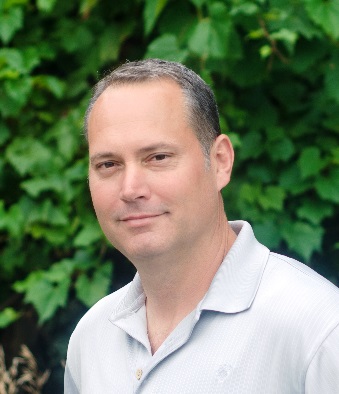 In his role at Rhino, Chris has worked countless hours in the field developing new technologies and applications to prevent damage to buried facilities.  For Infrastructure Resources, Chris leads the Agricultural Outreach program and steers an Advisory Board of over 30 industry experts in developing better ways for the pipeline industry to communicate with stakeholders.  Chris is the founder of the Pipeline-Ag Safety Alliance, an industry group of over 20 pipeline operators with a mission to transform communications with the agricultural community.  He has spoken at numerous State, regional, and National conferences, written articles for industry publications, and has been involved with dozens of Damage Prevention Councils.Phone: 952.428.7968Email: cthome@RhinoMarkers.com 